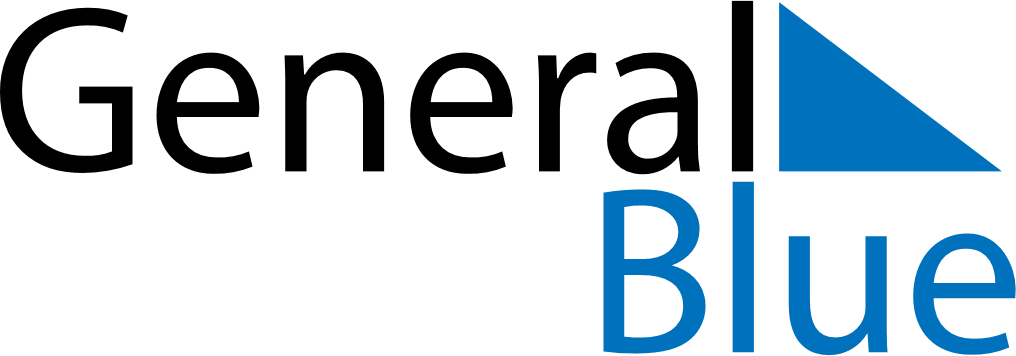 December 1969December 1969December 1969December 1969December 1969SundayMondayTuesdayWednesdayThursdayFridaySaturday12345678910111213141516171819202122232425262728293031